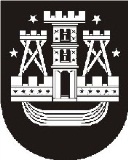 KLAIPĖDOS MIESTO SAVIVALDYBĖS TARYBASPRENDIMASDĖL PRITARIMO KLAIPĖDOS MIESTO PLĖTROS STRATEGINIO PLANO ĮGYVENDINIMO 2011 M. ATASKAITAI 2012 m. liepos 26 d. Nr. T2-194KlaipėdaVadovaudamasi Klaipėdos miesto savivaldybės tarybos . liepos 31 d. sprendimu Nr. T2-277 „Dėl Klaipėdos miesto savivaldybės tarybos 2003 metų kovo 27 d. sprendimo Nr. 1-78 „Dėl Klaipėdos miesto plėtros strateginio plano monitoringo sistemos patvirtinimo“ pakeitimo“, Klaipėdos miesto savivaldybės taryba nusprendžia:1. Pritarti Klaipėdos miesto plėtros strateginio plano įgyvendinimo 2011 m. ataskaitai (pridedama).2. Skelbti apie šį sprendimą vietinėje spaudoje ir visą sprendimo tekstą – Klaipėdos miesto savivaldybės interneto tinklalapyje.Savivaldybės meras	Vytautas Grubliauskas